*Esta informação está sendo solicitada apenas com a finalidade de organizar o Congresso e não influirá na decisão de aceitação.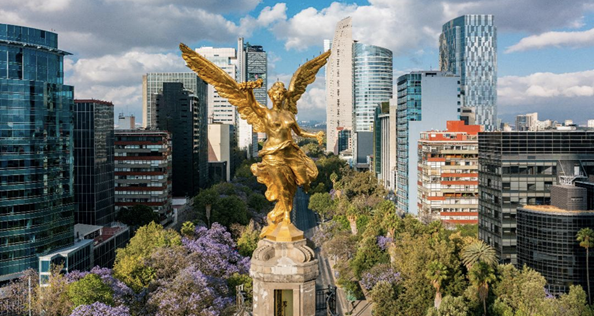 MÉXICO.CD, MÉXICO 30,31 de Agosto a 1 de Setembro de 2023 Formulário para apresentação   de sessão temática Prazo: 15de maio de 2023O formulário preenchido deve ser encaminhado por email a: alass@alass.org Tipo de sessão (aberta ou organizada)Tema proposto para a sessãoNombre e sobre da/o responsável pela sessão proposta Função, profissãoAfiliação profissional do/a  responsável pela sessão propoestaEndereço profissional Cidade com código postalPaísTelefoneEmailPalavras- chave (máximo 5)A sessão trata  de um tema relacionado ao tema principal do congresso (Objetivos Do Desenvolvimento Sustentável: Saúde e Bem  estar)?*Descrição do tema e dos objetivos da sessão (250-500 palavras)Para sessões organizadas: Participantes  confirmadosPrograma e dinâmica:Se aplicável: Número e duração das apresentações;Se aplicável: tempo previsto para o debate conjunto entre os participantes.Para as sessões abertas: Perfis previstos dos participantesIdiomas(s) proposto(s) para esta sessão¿Esta sessão se realizará de forma virtual ou presencial?*